Приложение 1Методика  Т.А. ФотековойОценка состояния мелкой моторикиЦель: определить особенности движений пальцевВыполняются упражнения сначала правой, затем левой и одновременно  двумя руками. Обращается внимание при наличии движения на объём, темп выполнения, точность, переключаемость.Оценка: хорошая -   ребенок выполняет задание правильно, допуская иногда незначительные ошибки; достаточная – если имеются умеренные трудности, ребенок выполняет правильно большинство заданий; низкая – задание выполняется с большим количеством ошибок; очень низкая – полная неспособность выполнить движения.Приложение 2Оценка развития умений детей по образовательной области речевое развитиеУчебный год: 20__ - 20__                                                                                          Группа детей дошкольного возраста 3-4 лет: ________________Приложение 3Уровень речевого развития детей дошкольного возраста 3-4 лет	%Оценка состояния мелкой моторики рук детей дошкольного возраста 3-4 лет по методике Т.А. Фотековой        %Приложение 5Планирование использования кинетического песка в развитии мелкой моторики рук и речи детей 3-4 летПриложение 6Конспект образовательной деятельности с детьми дошкольного возраста 3-4 лет с использованием кинетического песка«Домики для друзей»Задачи: Обогащать тактильный опыт детей, развивать мелкую моторику рук;Обогащать словарный запал, развивать речь детей;Закреплять представления детей о размере (большой, маленький);Развивать фонематический слух;Развивать мышление, внимательность, наблюдательность.Материалы и оборудование: кинетическая песочница, игрушки – собаки большие и маленькие по количеству детей, аудиозапись «Голос Жучки», формочки и бросовый материал для песка (большие и маленькие) в виде кубов.Ход ОД:Вводная часть- Ребята сегодня у нас с вами необычное занятие сегодня к нам за помощью обратились наши верные друзья. Послушайте их сообщение!Здравствуйте, наши маленькие друзья! У нас случилась беда, наши будки сломались и нам негде теперь жить! Помогите нам, пожалуйста, их сделать.Жучка и Бобик.- Ребята как вы думаете Жучка и Бобик это кто?- Правильно – это собачки!Основная часть- Что такое будка?- Как вы думаете, из чего мы можем сделать будки?- Правильно из песка.- Посмотрите, к нам уже спешит наш помощник «Песочный человек». Не забываем, он всегда нас сопровождает в играх с песком. Давайте ему расскажем, что случилось. И он нам наверняка поможет.- Но прежде, чем мы приступим к работе с песком руки надо помыть, не забыли наши правила?- Песочный человек предлагает их вместе повторить.Руки перед игрой с мылом тёплою водой!Из песочницы, дружок, не выкидывай песок!Аккуратно с ним играй, а рассыпал – собирай!Здесь, друзья, нельзя вам драться и песком в глаза кидаться!Ты других не обижай, их постройки не ломай!Чтобы не болел живот, не бери песочек в рот!Как закончишь ты играть, нужно за собой прибрать!После руки ты помой с мылом тёплою водой!- Молодцы, т.к. руки мы с вами вымыли перед занятием, можем приступать к работе.- Песочный человек говорит, что в начале работы всегда надо с песком поздороваться. Упражнения на тактильные ощущения- Поочерёдно прижимаем пальцы одной руки к песку, теперь другой рукой.- Молодцы!- Теперь давайте ласково погладим песок.- Какой песок на ощупь? (ответы детей)- А теперь давайте взрыхлим песок, изображая пальчиками рук червячков.- Молодцы! Вот мы поздоровались с песком и размяли пальчики рук.- Скажите, а собачки одинаковые?- Какие они? (одна большая, другая маленькая)- Значит, какими должны быть домики для них? (один большой, другой маленький)Изготовление домиков- А как мы будем лепить домики?- Правильно! С помощью формочек!- Посмотрите, у нас есть разные формочки! Возьмите по собачке и подберите формочку или предмет, который поможет вам сделать будку.Лепка с предметами(Дети выбираю себе собачку, и лепят для неё соответствующий домик» из формочек или бросового материала)- Посмотрите, какие красивые будки у вас получились?- Правильно ли подобраны будки для собак, проверьте друг друга.Заключительная часть- Что мы с вами сегодня делали?- Кому помогали?- Что мы им делали?Конспект образовательной деятельности с детьми дошкольного возраста 3-4 лет с использованием кинетического песка«Урожай овощей»Задачи:Обогащать тактильный опыт детей, развивать мелкую моторику пальцев и кисти рук;Упражнять детей в назывании овощей и фруктов;Развивать мышление, внимание, наблюдательность;Развивать игровую мотивацию, вызвать положительные эмоции, связанные с новыми впечатлениями;Вызвать желание помочь.Оборудование: кинетическая песочница, корзины с муляжами больших и маленьких фруктов и овощей, Ход: Вводная часть- Ребята, посмотрите! Кто к нам сегодня пришёл?- Правильно песочный человечек.- Значит, во что мы сегодня будем играть?- Правильно!- А прежде, чем мы приступим к играм нужно вспомнить правила работы с песком- Давайте хором повторим.Руки  мой перед игрой с мылом тёплою водой!Из песочницы, дружок, не выкидывай песок!Аккуратно с ним играй, а рассыпал – собирай!Здесь, друзья, нельзя вам драться и песком в глаза кидаться!Ты других не обижай, их постройки не ломай!Чтобы не болел живот, не бери песочек в рот!Как закончишь ты играть, нужно за собой прибрать!После руки ты помой с мылом тёплою водой!- Молодцы!Основная часть- Давайте, вначале поздороваемся с песком.- Прикоснитесь по - очереди пальцами одной руки к песку, затем другой.- Ребята, посмотрите, что у меня получается! (Воспитатель оставляет следы на песке)- Попробуйте сделать также.- Смотрите, а кто оставил эти следы?- Давайте посмотрим, куда они ведут? -Никого не видно?- Может кто-то спрятался в песке.- Давайте проверим! (по заданию педагога один ребёнок откапывает животного)- Кто это?- Какой он?- Зайка рассказал песочному человечку, что кто-то спрятал у него все овощи, которые он собрал. Заяц просит нас помочь ему их отыскать.- Подходите к следующей песочнице.- Давайте найдём все овощи.(Дети поочерёдно отыскивают овощи в песочнице и делают, коротки рассказ о нём)- Как одним словом называется то, что мы с вами нашли?- Правильно овощи.Заключительная часть- Кому мы сегодня помогали?- Что мы для этого делали?- Кто сопровождает нас в песочных играх?- Что нужно сделать после игр с песком.Приложение 7Правила пользования песком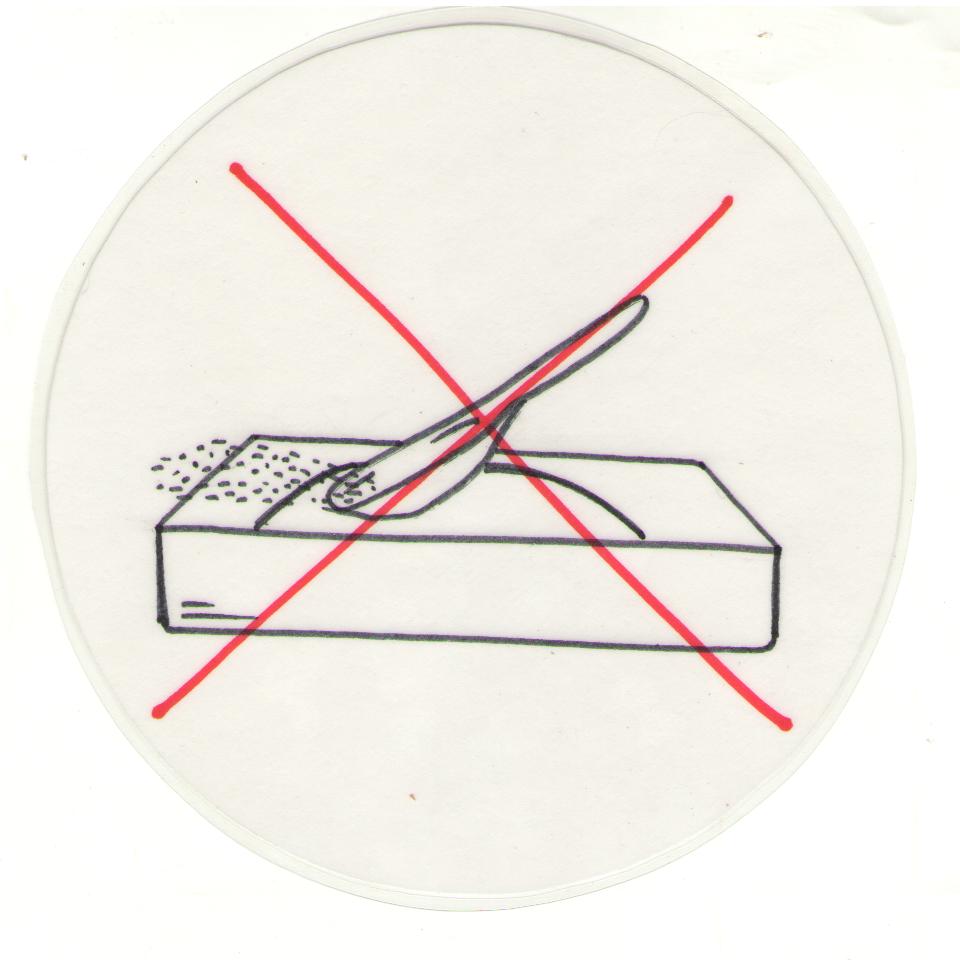 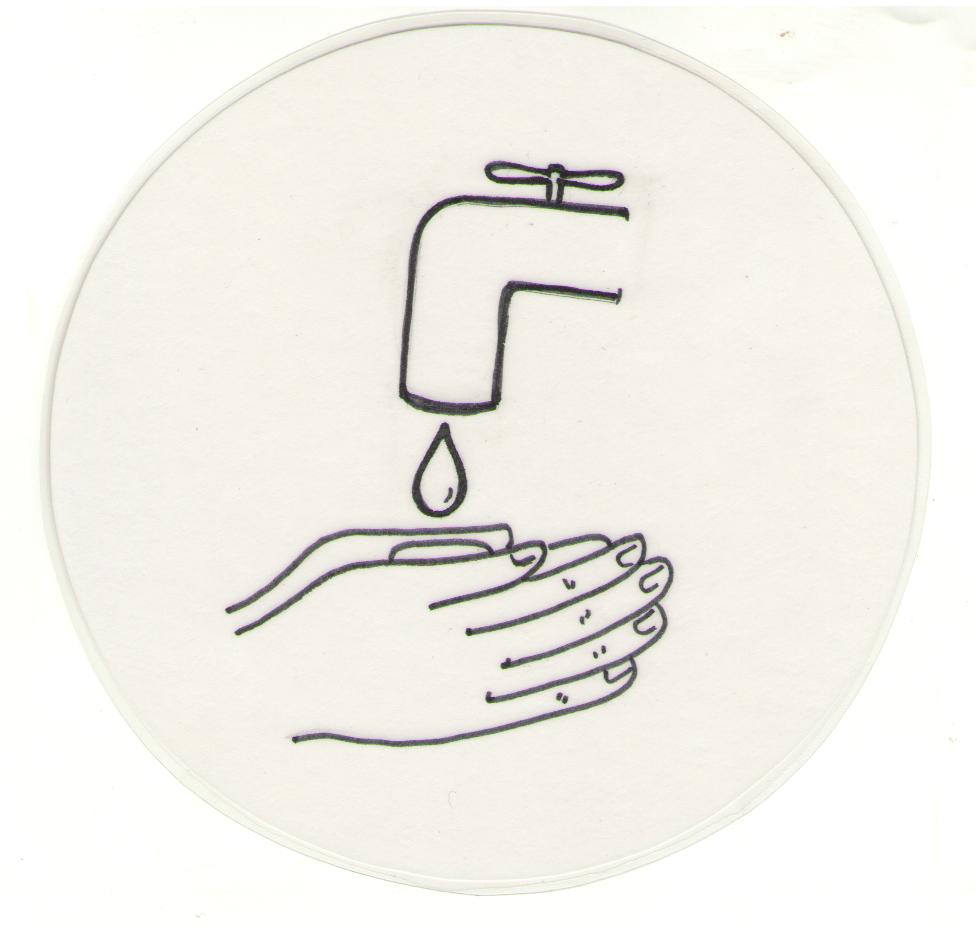 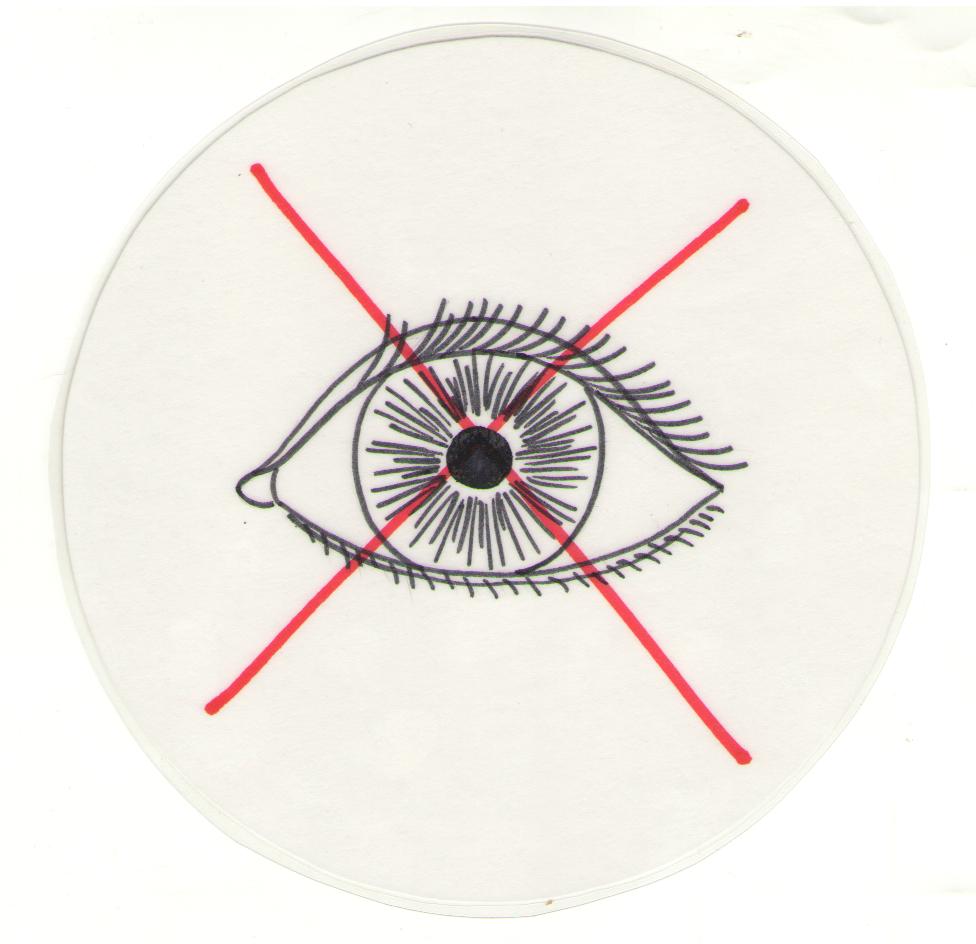 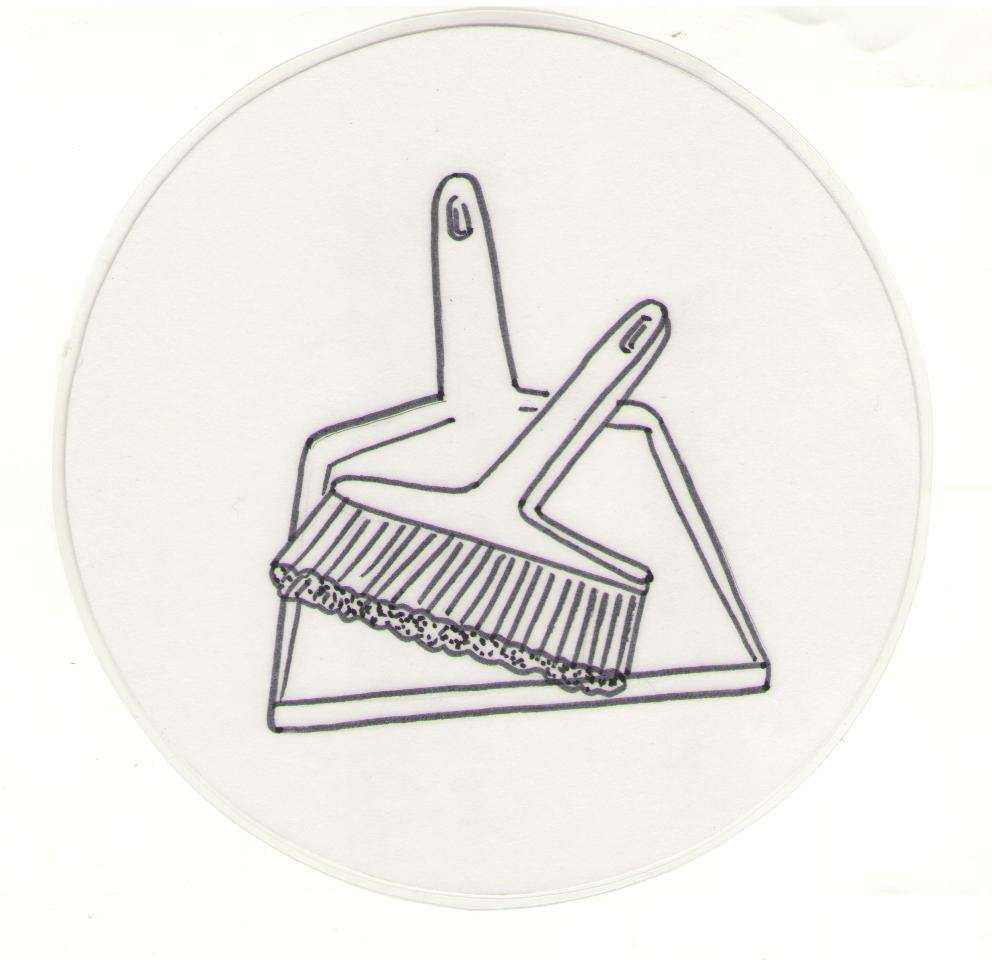 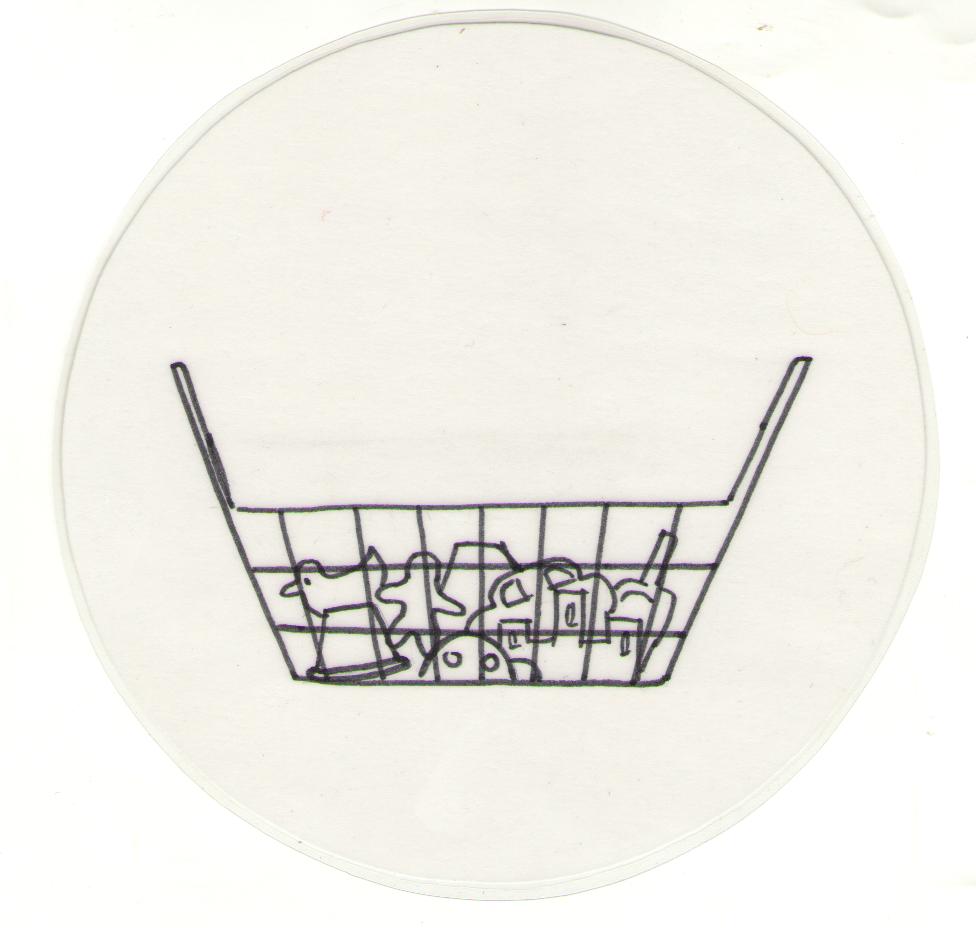 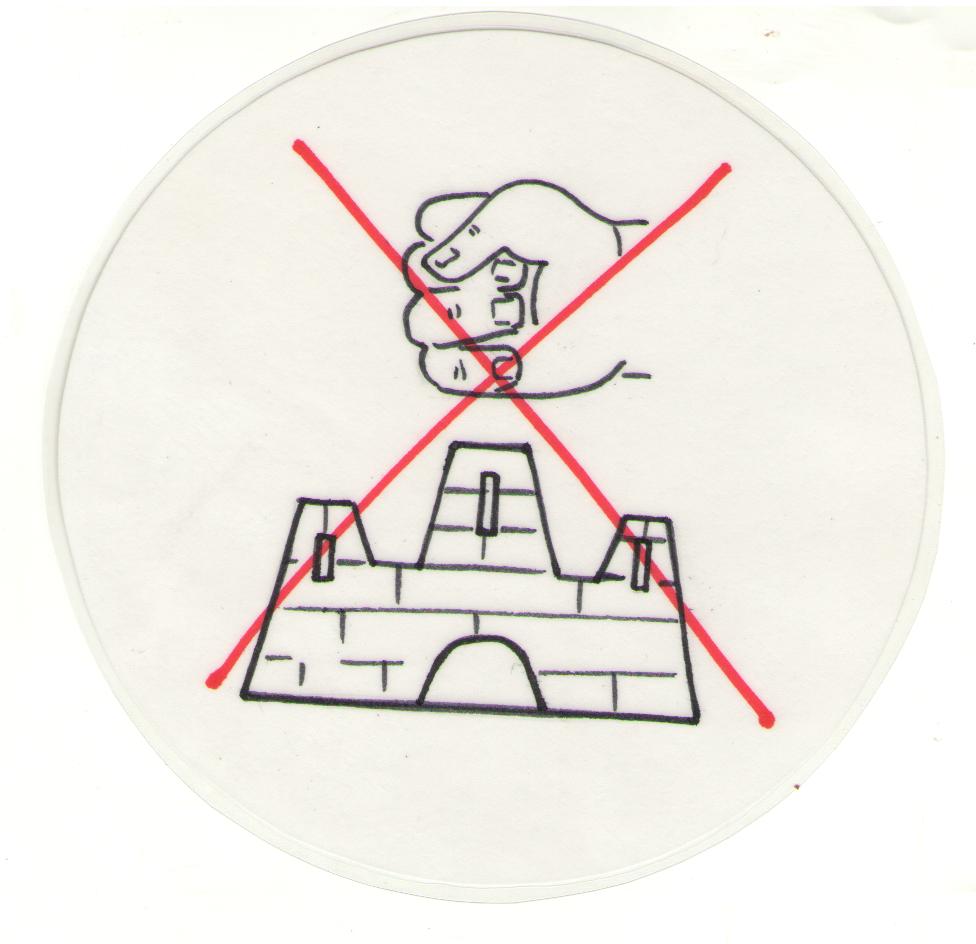 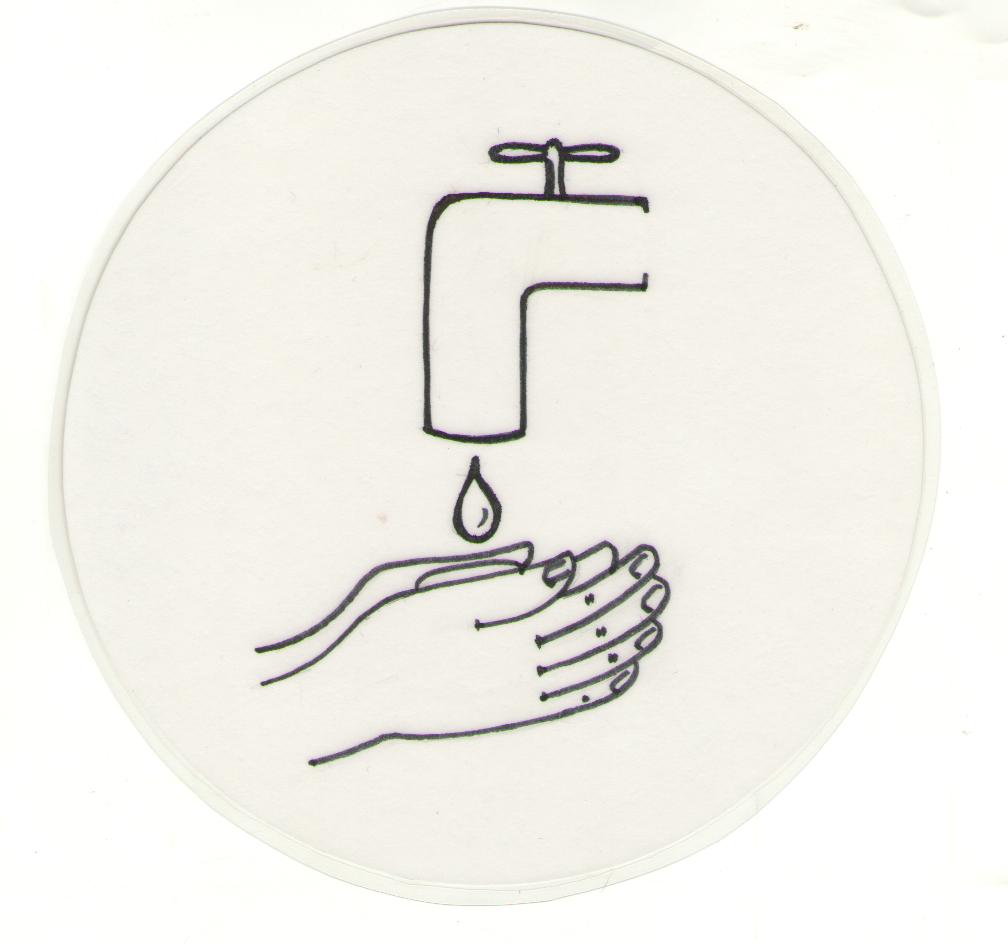 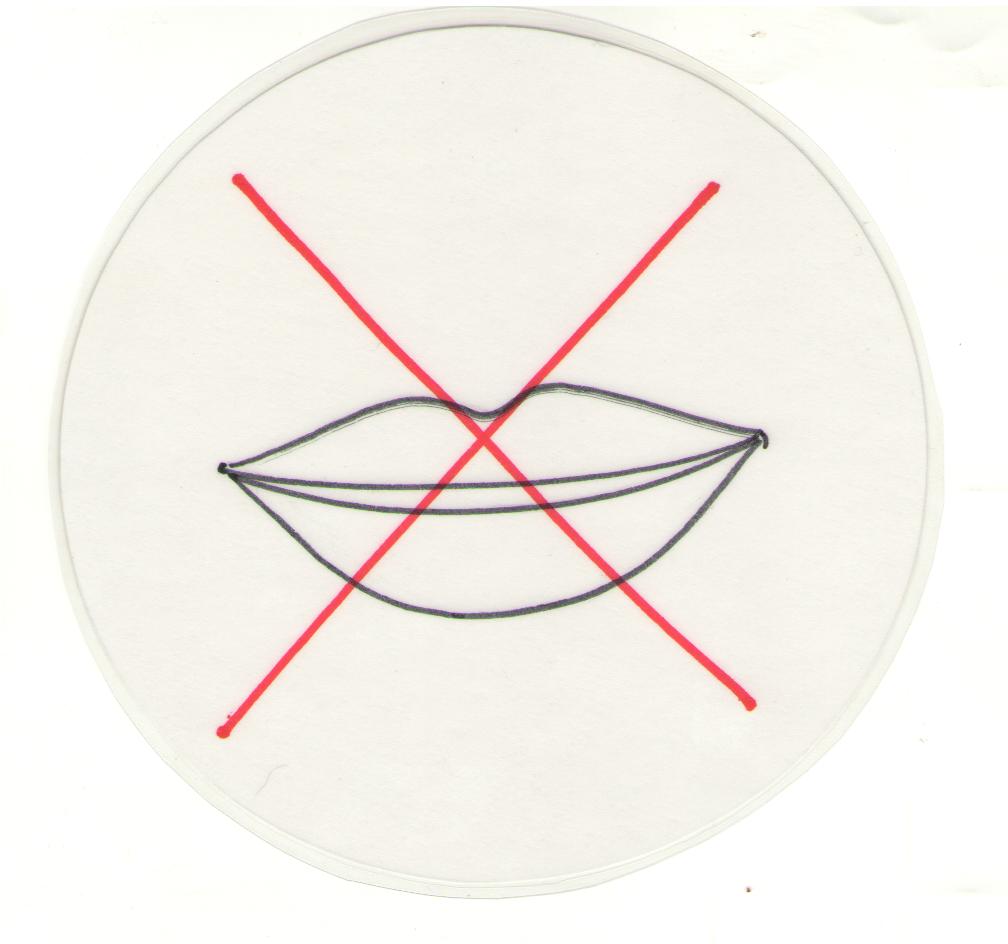 Приложение 8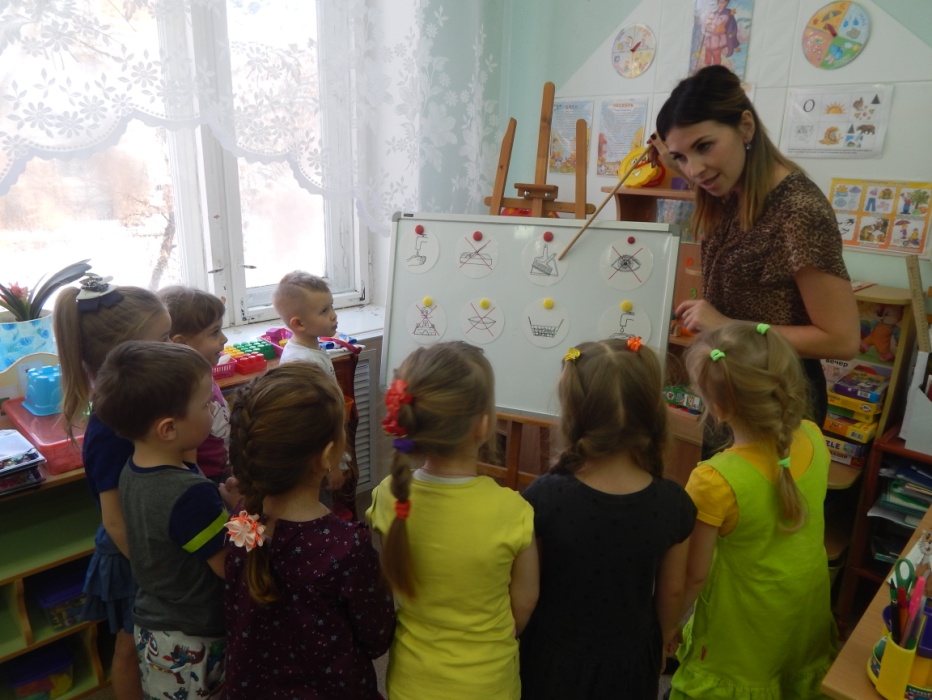 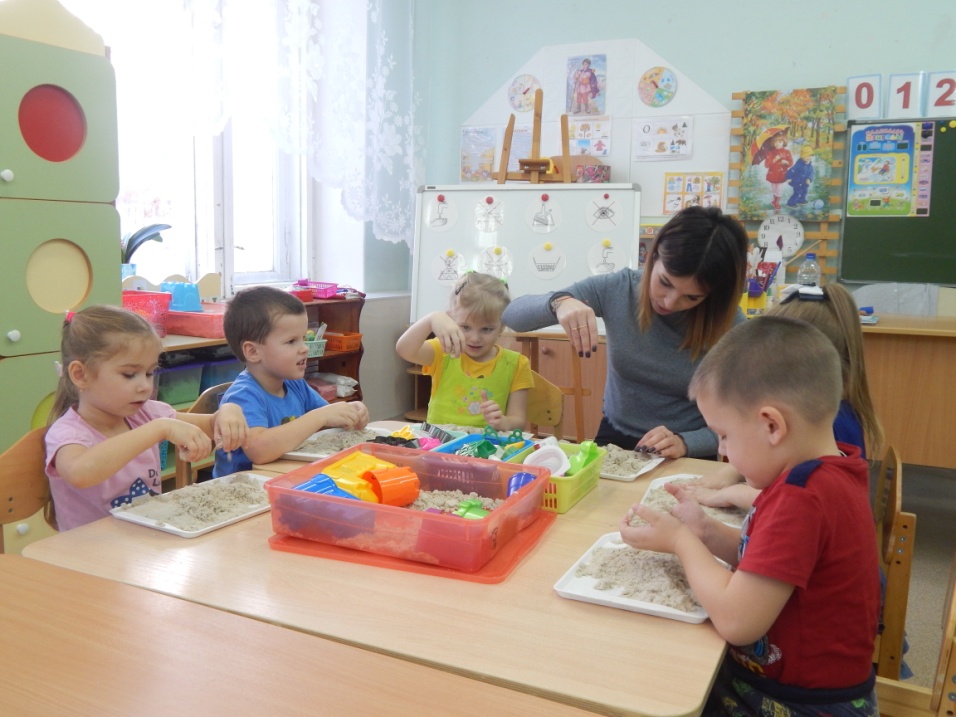 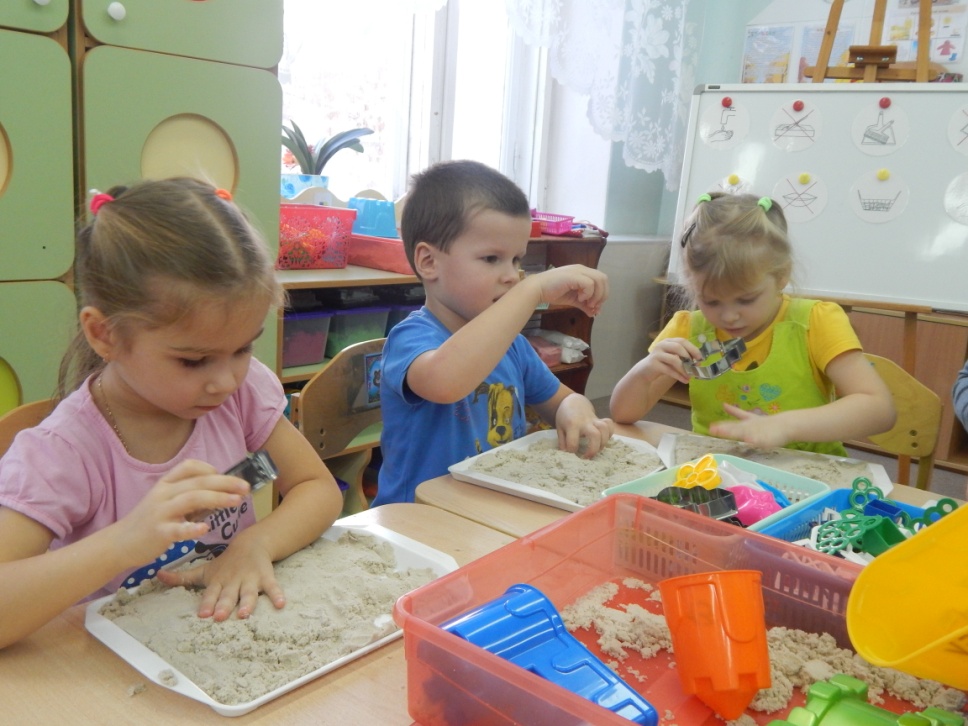 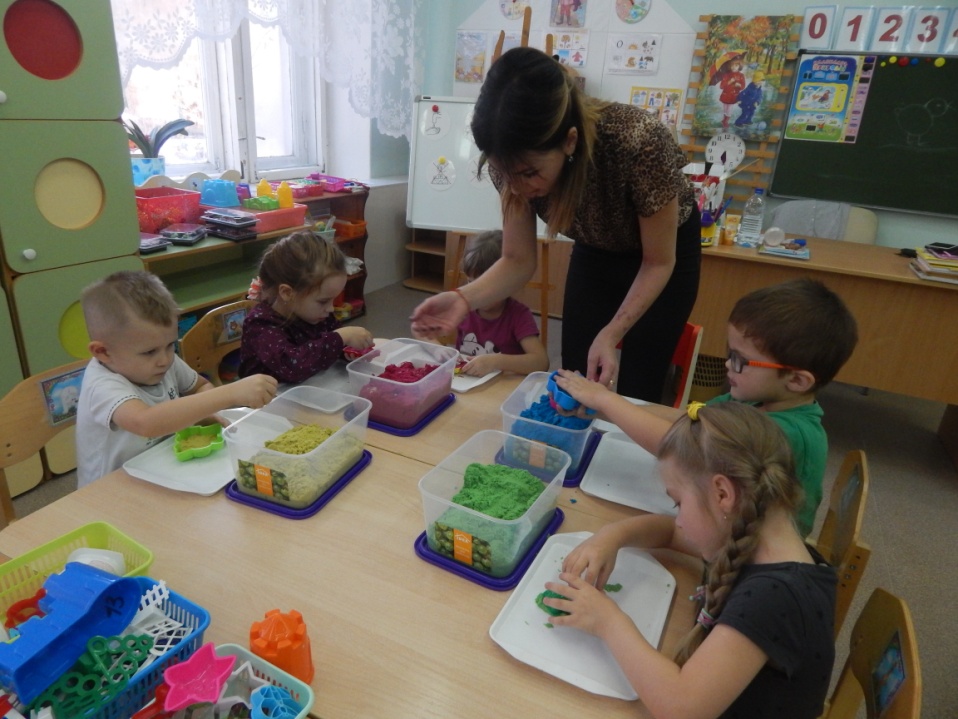 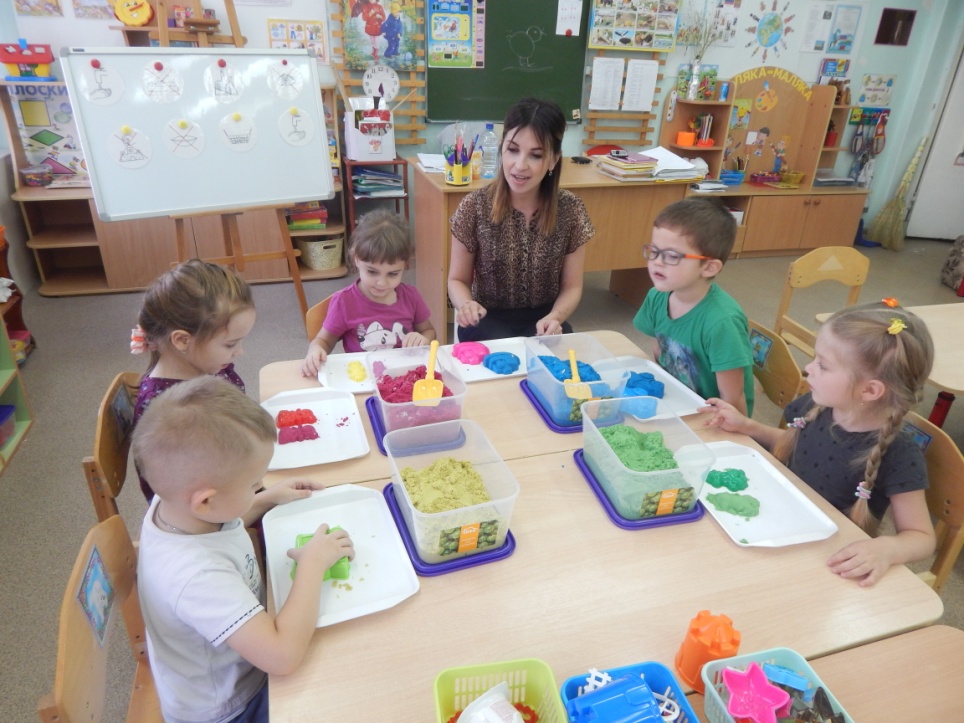 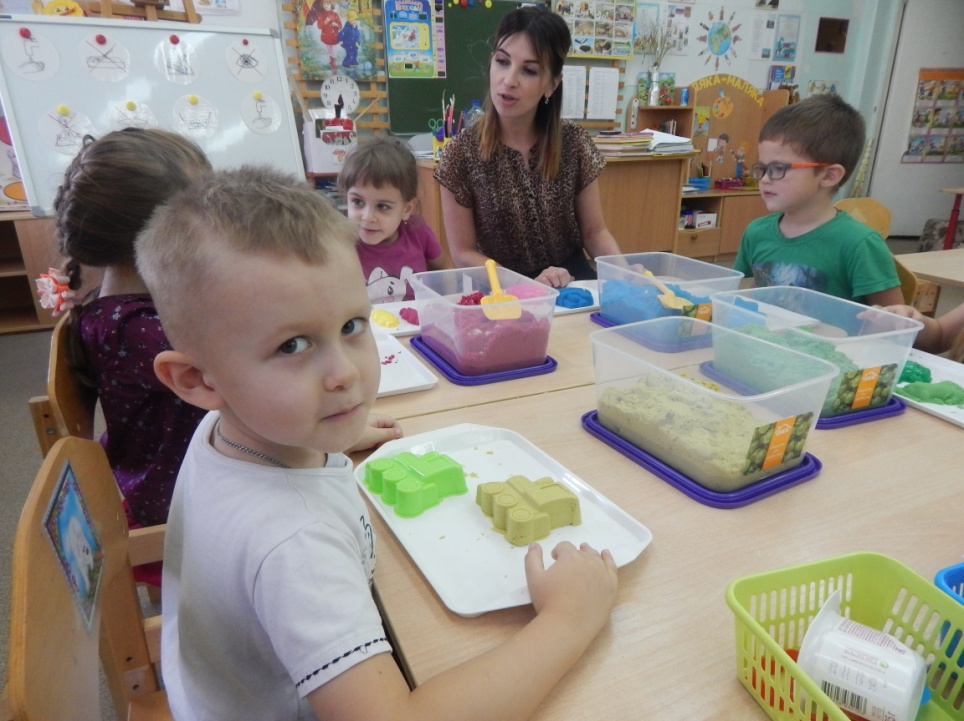 Приложение 9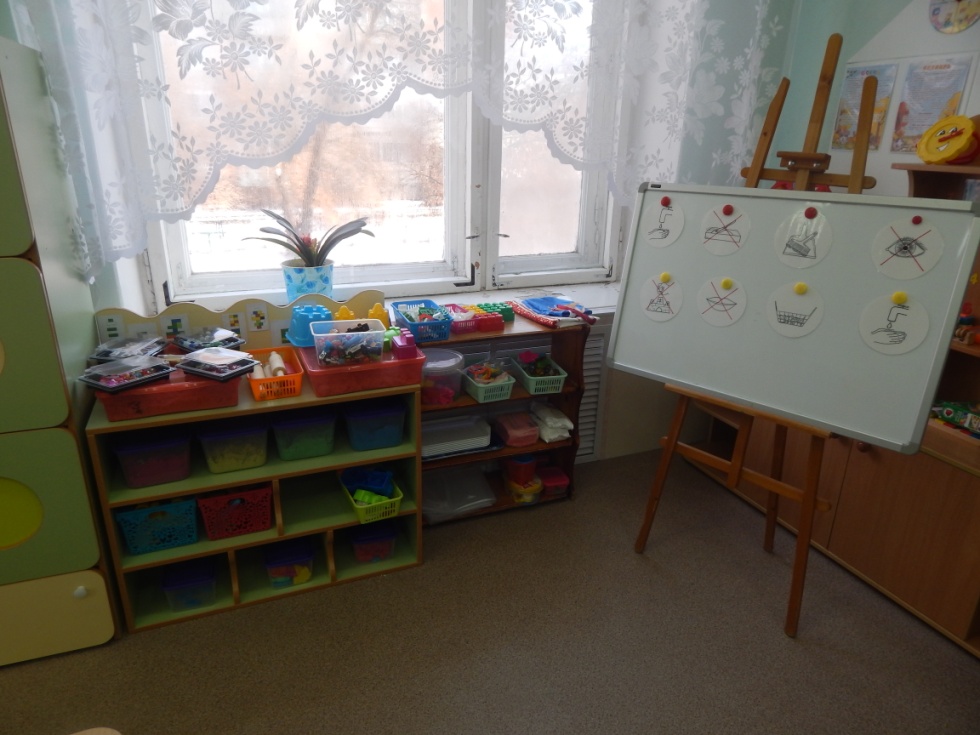 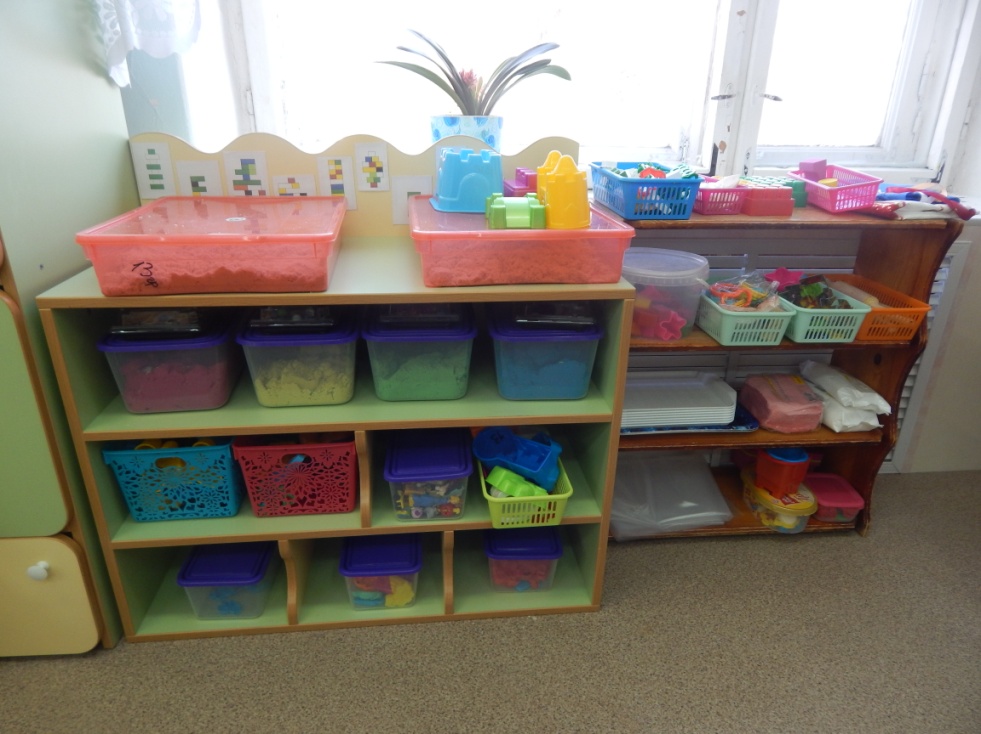 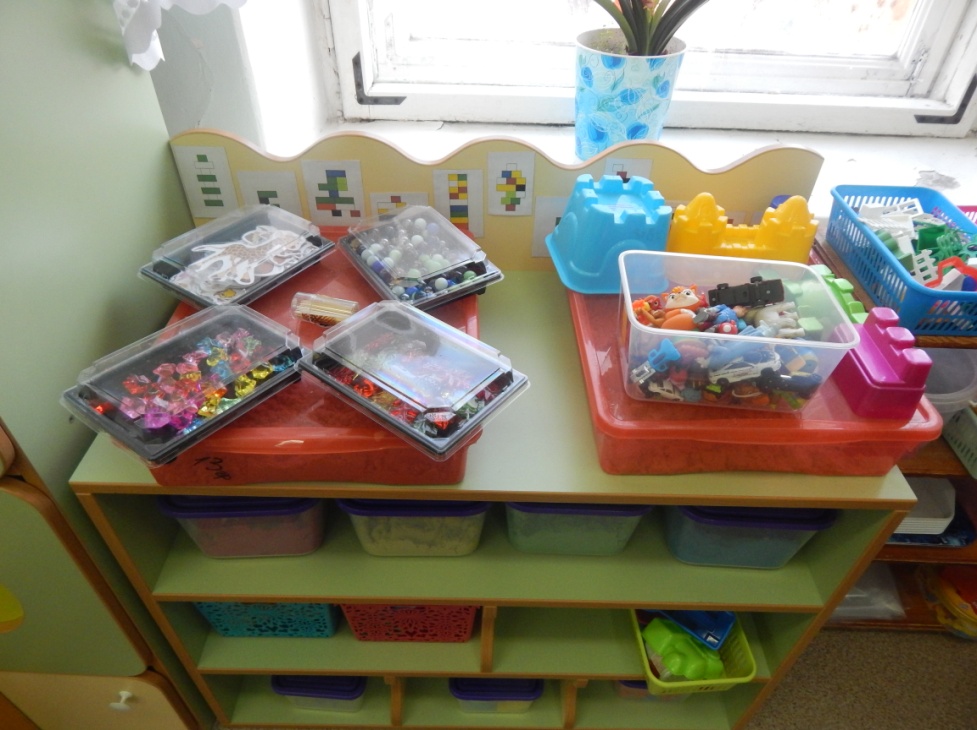 Приложение 10Мастер класс для родителей на тему«Игры и упражнения с кинетическим песком»Задачи: Знакомство с кинетическим песком и его свойствами;Организация игр и упражнений с кинетическим песком по их целевому назначению в деятельности детей. Вызвать интерес к кинетическому песку;Оборудование: песочницы с кинетическим песком, 2 волшебных мешочка (1- с кинетическим песком, 2- с камушками Марблс), формочки, лопатки, небольшие игрушки, бросовый материал, влажные салфетки.Ход- Здравствуйте, уважаемые родители, мы рады вас видеть на нашем мастер классе, тему которого вы постарайтесь угадать. Я вам предлагаю поиграть.Воспитатель подходит к родителям с мешочком, в котором лежит кинетический песок. Каждый родитель трогает мешочек на ощупь, не заглядывая, что в нём.- Как вы думаете, что в мешочке? (Ответы родителей)- Как вы думаете, что развивает данная игра у детей? (Ответы родителей)- А теперь давайте проверим, отгадали вы или нет.Воспитатель высыпает на поднос кинетический песок и зачитывает историю происхождения кинетического песка.Трудно найти ребёнка, которому не нравилось бы играть в песочнице. Пересыпать песок сквозь пальцы, набирать в ведёрки, делать куличики, строить замки – без этого наше детство не было бы весёлым! Всем родителям знакомо простое правило: малыш повозился в песочнице – всю одежду в стирку, ребёнка купать. Ведь песок на детских площадках далеко не всегда бывает чистым и безопасным, и детская радость часто обращается мамиными хлопотами. Есть отличное решение – Чудо – песок, чистый и безвредный, который к тому же отлично лепится и не пачкает.Как устроить ребёнку лето в любое время года. Теперь это под силу каждому родителю. Порадуйте своих детей в возведении песочных замков и игрой в куличики прямо в квартире. Благодаря уникальной формуле «Чудо - песок» не вызовет беспорядка и грязи в вашем доме.Он экологически безопасен, прекрасно развивает фантазию, стимулирует развитие мелкой моторики пальцев, не прилипает к рукам и поверхностям. Его легко убрать после игры.Чудо – песок, или как его ещё называют волшебный, живой, космический, кинетический – удивительное изобретение шведских учёных. Его свойства – гигиеничность, пластичность, приятная текстура и удивительная тегучесть притягивают и детей, и взрослых.Кинетический песок - удивительное изобретение шведских учёных. Его свойства - гигиеничность, пластичность, приятная текстура и удивительная текучесть притягивают и детей, и взрослых. В его составе: 98 % от всей предлагающейся массы - это чистейший, прошедший многоступенчатую санобработку, морской песок, безопасный для здоровья; оставшиеся 2 % - это загустители, т. е. связующие средства (как утверждают производители - совершенно не токсичного); масса не требует использования воды, её не нужно ни поливать, ни высушивать;Для игр с песком понадобится набор игрового материала, который хранится в пластиковых контейнерах:лопатки, широкие кисточки, сита, воронки;разнообразные пластиковые формочки разной величины — геометрические; изображающие животных, транспорт, людей; формочки для теста;миниатюрные игрушки (высотой 5–10 см, изображающие людей разного пола и возраста; различных животных и растения; транспорт и пр. (игрушки из «киндер-сюрпризов» для занятий в младших группах не использовать);набор игрушечной посуды и игрушечные кроватки (для игр «Песочный детский сад» и «Семья»);различные здания и постройки;бросовый материал: камушки, ракушки, веточки, палочки, большие пуговицы, одноразовые соломки для коктейля.А также немного вашего времени!- Сегодня  я  вам  предлагаю  ненадолго вернуться   в  свое  детство,  окунуться  в  это незабываемое время и поиграть с этим волшебным песком!- Для того чтобы разбиться на команды, я вам предлагаю взять  из моего волшебного мешочка камушек и пройти  к столу в соответствии с цветом вашего камушка.Воспитатель подходит к родителям с «волшебным мешочком», в котором лежат цветные камушки Марблс. Родители берут камушек и проходят за столы.- Но для начала,  предлагаю вам  посмотреть на весь представленный материал и подумать, как можно их использовать в играх с песком.  (Варианты ответов родителей)Воспитатель предлагает родителям пройти к столам в соответствии с цветом камешков.- Но для начала, хочется сказать, что, как и в любой игре, в играх с песком есть правила.- Как вы думаете, для чего нам нужны влажные салфетки? (Ответы родителей)- Песок не имеет собственного запаха, однако способен впитывать запах, исходящий от рук. Поэтому перед игрой следует вымыть руки и тщательно их вытереть.1. «Здравствуй, песок»Цель: знакомство со свойствами кинетического песка; развитие тактильных ощущений, развитие мелкой моторики рук.Содержание: Давайте мы с ним поздороваемся и познакомимся. Опустите руки на поднос, сожмите песок в руках, разожмите руки, опять сожмите, разожмите. Понаблюдайте,  что происходит с песком, как песок вытекает сквозь пальцы. Песок не сухой и не мокрый, а как будто живой, он движется.2. «Прятки»Цель: развитие осязательного чувства ребенка и мелкой моторики рук; развитие сосредоточенности.Содержание: Дети очень любят искать спрятанные предметы. Для этой игры взрослый прячет в кинетическом песке любые фигурки, пуговицы, маленькие игрушки. Ребенок должен найти определенную игрушку, найти все спрятанные игрушки, найти определенное количество спрятанных игрушек.- Вот и я вам предлагаю найти в песке спрятанные предметы, достать их и положить у себя на подносе. 3. БуквыЦель: развитие  мелкой моторики рук; - Учите буквы? И снова вам поможет кинетический песок. Из него легко и просто моделировать, поэтому обязательно потренируйтесь вылепливать букву и тренировать варианты их произношения. (Вылепить первую букву своего имени). Вот и я вам предлагаю проявить своё творчество и фантазию в изготовлении букв из песка и других материалов, которые лежат у вас на столах. Также можно вместе с детьми придумывать слова на заданную букву.4. Сюжетные игры: «Необитаемый остров», «Дом», «Морской мир» и др.Цель:  развитие навыков конструктивного общения, развитие воображенияСодержание: родителям (индивидуально или в группе) предлагается построить разнообразные природные или рукотворные сообщества – это город, деревня, дом, лес, река, озеро, остров и др. Во время игровой деятельности родителей воспитатель читает стихотворение.ЧТО НУЖНО ДЛЯ ИГРЫ В ПЕСОК?Что нужно для игры в песок?А нужно, в сущности, так мало:Любовь, желанье, доброта,Чтоб Вера в Детство не пропала.Простейший ящик из стола –Покрасим голубою краской,Горсть золотистого пескаТуда вольется дивной сказкой.Игрушек маленьких наборВозьмем в игру...Подобно БогуМы создадим свой Мир Чудес,Пройдя Познания Дорогу.-  Уважаемые родители, я думаю, что наш мастер класс был полезным, и на память о сегодняшнем дне, я для вас приготовила буклеты - Мне бы хотелось от вас получить отзыв о сегодняшнем мастер классе в виде смайликов на песке: Если вам понравилось, и было интересно, то сделайте весёлый смайлик у себя в песочнице при помощи песка и бросового материала – проявите фантазию;Если  не понравилось, и вам было не интересно, то сделайте грустный смайлик.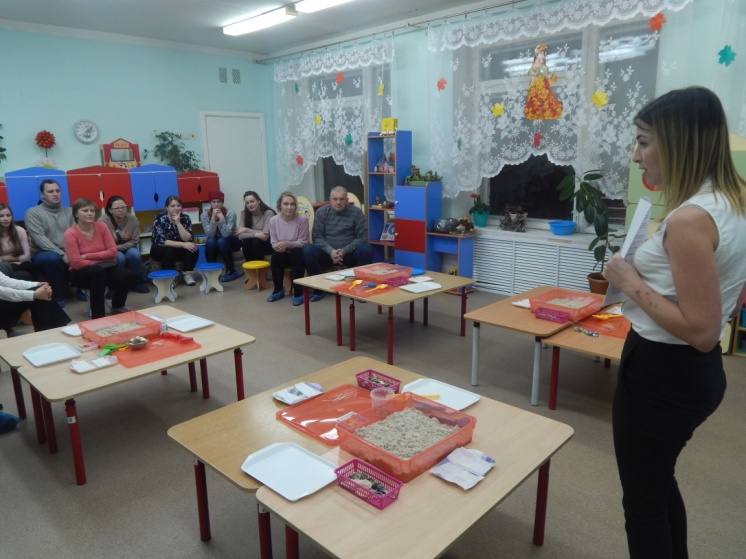 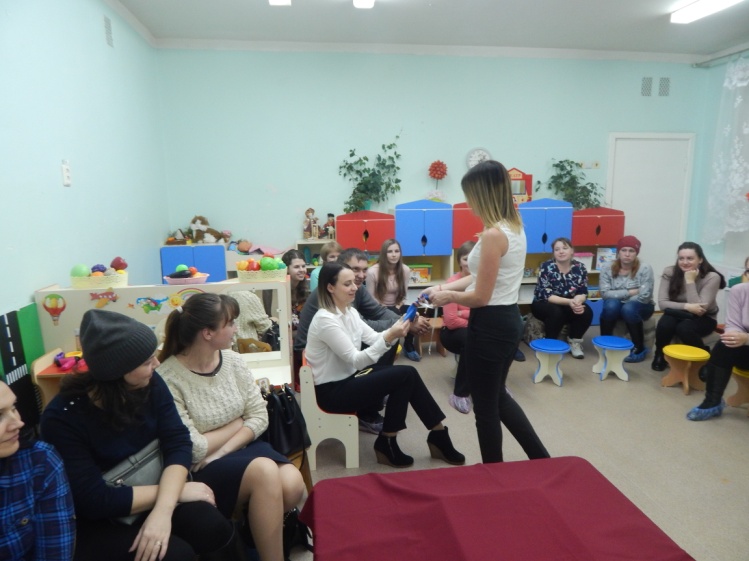 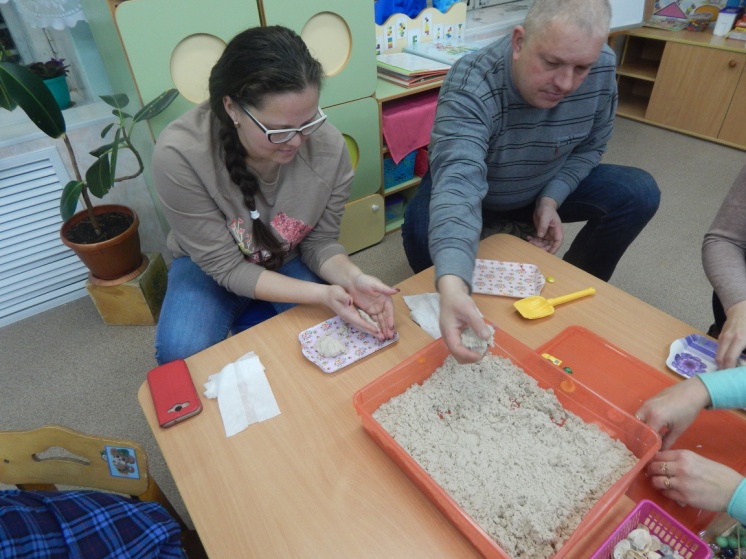 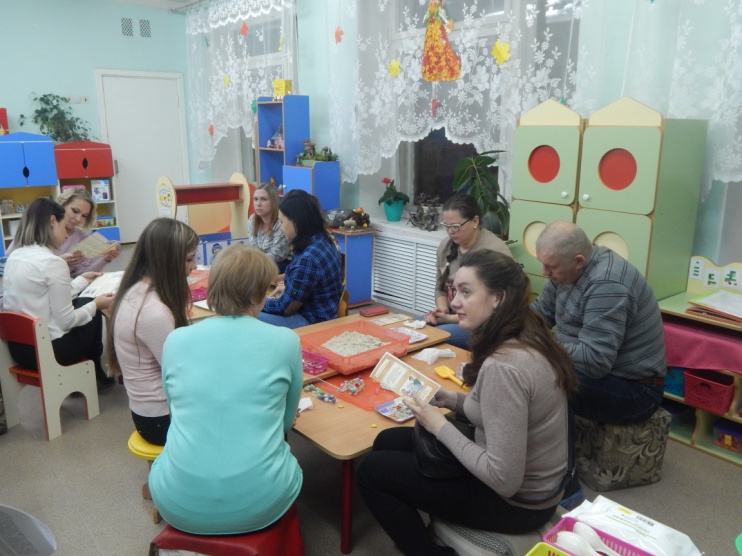 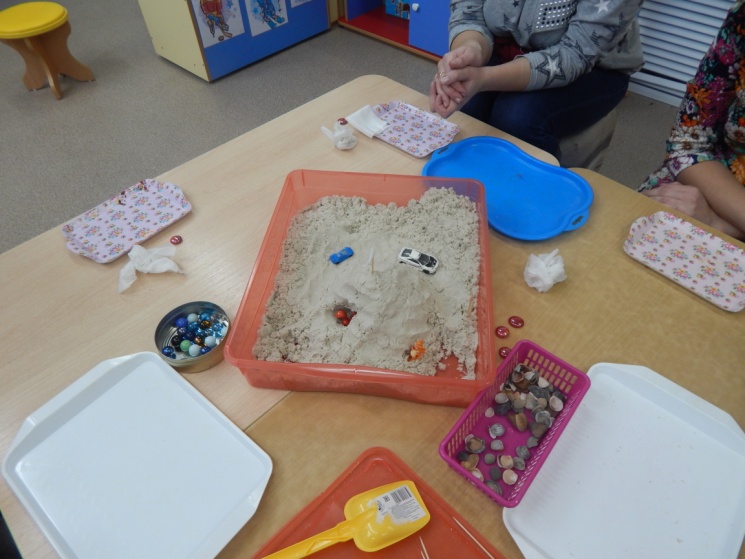 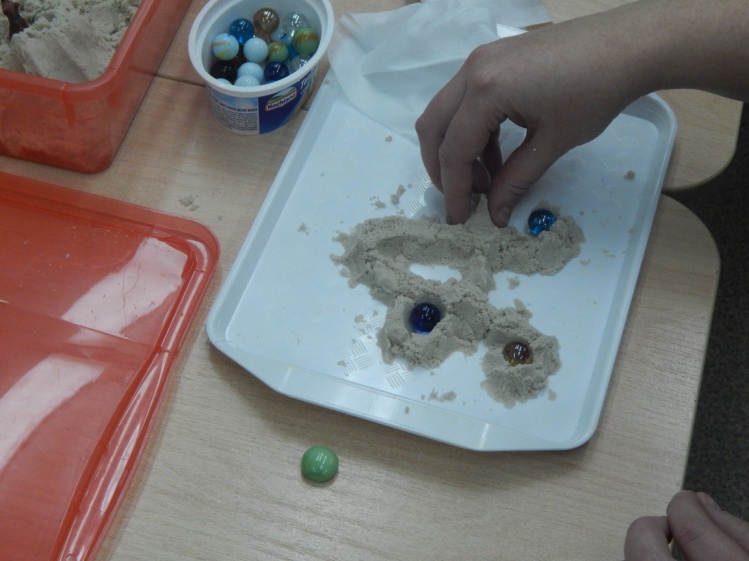 Приложение 11Консультация для педагогов «Чудо песок»Песок - это уникальный природный материал, таящий в себе огромный потенциал для всестороннего развития ребёнка. При работе с песком активизируются чувствительные точки на кончиках пальцев и нервные окончания на ладонях.Главное достоинство этого материала в том, что он разнообразен и способен принимать различные формы. Игры с песком – это проявление естественной активности ребёнка и вид деятельности, который дарит детям радость. Первые контакты детей друг с другом устанавливаются именно в песочнице. Возиться в песке - не каприз, а потребность ребёнка. Это необходимо для того, чтобы обеспечить нормальное физическое и интеллектуальное развитие.Наблюдая за воспитанниками своей группы, заметила, что они очень любят лепить. Малыш не просто копается в песке, он строит. С помощью совочка и формочки ребёнок создаёт свой новый мир, пытаясь при этом понять и смоделировать всё, что видит вокруг себя. Игры с песком очень важны для развития дошкольника. С помощью игр ребёнок творчески изучает мир вокруг себя.Трудно найти ребёнка, которому не нравилось бы играть в песочнице. Пересыпать песок сквозь пальцы, набирать в ведёрки, делать куличики, строить замки – без этого наше детство не было бы весёлым! Всем родителям знакомо простое правило: малыш повозился в песочнице – всю одежду в стирку, ребёнка купать. Ведь песок на детских площадках далеко не всегда бывает чистым и безопасным, и детская радость часто обращается мамиными хлопотами. Есть отличное решение «Чудо – песок», чистый и безвредный, который к тому же отлично лепится и не пачкает.Как устроить ребёнку лето в любое время года. Теперь это под силу каждому родителю. Порадуйте своих детей в возведении песочных замков и игрой в куличики прямо в квартире. Благодаря уникальной формуле «Чудо - песок» не вызовет беспорядка и грязи в вашем доме.Он экологически безопасен, прекрасно развивает фантазию, стимулирует развитие мелкой моторики пальцев, не прилипает к рукам и поверхностям. Его легко убрать после игры.Чудо – песок, или как его ещё называют волшебный, живой, космический, кинетический – удивительное изобретение шведских учёных. Его свойства – гигиеничность, пластичность, приятная текстура и удивительная тягучесть притягивают и детей, и взрослых.Кинетический песок - удивительное изобретение шведских учёных. Его свойства - гигиеничность, пластичность, приятная текстура и удивительная текучесть притягивают и детей, и взрослых. Я кратко остановлюсь на истории и производстве  кинетического песка.Кинетический песок появился на рынке в 2013 году и довольно быстро завоевал определенную популярность. Странно - на ощупь песок, и с виду как песок, а физические свойства совершенно другие. Как же это получается?Шведы из компании WABAfun предложили оригинальное решение. KineticSand, т.е. кинетический песок, на 98% состоит из обычного чистого песка, равно измельчённых кристалликов кварца. Остальные 2% смеси - вязкое вещество, которое не позволяет песку засохнуть и постоянно поддерживает его в «рабочем» состоянии. Кстати, состав вещества разработчики держат в секрете, но, скорее всего, это аналог неньютоновской жидкости, получаемой растворением в воде обычного крахмала. С таким волшебным песком можно создавать игры, которые одинаково понравятся как детям, так и взрослым.Это прекрасная возможность развлечь себя и малыша, улучшить психологическое и эмоциональное состояние.Преимущества кинетического песка:Не липнет к одежде, полу, рукам.Не засыхает. Не требует разбавления водой.Не пылит.Срок эксплуатации может достигать до 5 лет.Из него получаются идеально ровные и красивые фигуры.Стойкий к воздействию воды.Не нужно ждать тепла, с кинетическим песком можно работать круглый год.Виды игр с кинетическим пескомОбучающие игры помогают в овладении навыками чтения, письма, счёта, развивают фонематический слух, а также проводить коррекцию звукопроизношения.Познавательные игры дают возможность детям познать многогранность окружающего мира.Проективные игры открывают потенциальные возможности ребёнка, развивают его творчество и фантазию. С помощью этих игр проводится психологическая диагностика, коррекция и развитие ребёнка.Психотерапевтические игры помогают снять нервное напряжение, в том числе в период адаптации к новым обстоятельствам.Так почему же кинетический песок полезен для детей?Во-первых, для игры с кинетическим песком не требуются инструкции и руководства. С ним интересно играть как одному ребенку, так и нескольким детям одновременно.Во-вторых, живой кинетический песок развивает мелкую моторику, чувственное восприятие и креативность. А также, он прекрасно снимает стресс и обладает терапевтическим эффектом.В-третьих, это вещество может и сохранять форму, и рассыпаться. Слипается между собой, но не липнет к рукам и другим предметам. Он мягкий и податливый.Дети способны придумывать удивительные сценарий игр, создать на песке интересные сооружение. Все это, является отличным стимулом для развития воображения и фантазии.Проговаривая диалог любимого героя, общаясь с друзьями по игре, задействован важный познавательный процесс – речь.Создавая сюжет и воплощая его в реальность, дети дошкольного и школьного возраста, учатся целенаправленно действовать, добиваться результата.Шумные дети значительно успокоятся, а тихие, неразговорчивые активизируют свои силы и покажут все свои таланты.Помимо того, что кинетический песок несет немалую пользу для детей, он также полезен и взрослым, так как благодаря нему, можно расслабиться, снять стресс, активизировать мышление и воображение.Такой волшебный песок полезен детям - аутистам и гиперактивным малышам. Замечено, что даже самые подвижные и неугомонные дети могут часами сидеть в домашней песочнице, перебирая волшебную смесь. Кинетический песок способен увлечь игрой и взрослых и детей на довольно продолжительное время.Игры и упражнения с кинетическим песком позволяют:Развить мелкую моторику.Совершенствовать сенсорное восприятие.Осуществлять подготовку руки к письму.Развивать речь.Развить творческое мышление и фантазию, воображение.Вовлекать в ролевые игры.Тренировать внимание.Расслабляться и успокаиваться. Есть отличный вариант – самим сделать кинетический песок в домашних условиях.Для того,  чтобы приготовить кинетический песок, можно использовать самые простые ингредиенты.Для рецепта нужно взять:3 ложки песка мелкозернистого песка (или песок для шиншилл, который продаётся в зоомагазине)2 ложки крахмала (всё тщательно перемешать)Затем добавить 2 ложки воды, если хотите, чтобы песочная масса была цветная, в воду добавляем пищевой краситель, ещё раз всё перемешиваем и у нас готов волшебный песок. Все это доступно и безопасно.Рекомендации по хранению:- Вы можете хранить песок в пластиковых контейнерах с крышкой, чтобы смесь ни пылилась.- Песок следует использовать при комнатной температуре и относительной влажности в помещении ниже 60%. В случае намокания песка необходимо дать ему самостоятельно высохнуть при комнатной температуре.Рекомендованный возраст для игры с кинетическим песком - от 3 лет.Приложение 12Планирование использования кинетического песка в развитии мелкой моторики рук и речи детей 4-5 лет№ п/пФ.И.ребёнкаКинестетическая основаКинестетическая основаКинестетическая основаКинестетическая основаКинестетическая основаКинестетическая основаКинестетическая основаКинестетическая основаКинестетическая основаКинестетическая основаКинестетическая основаКинестетическая основаКинетическая основаКинетическая основаКинетическая основаКинетическая основаКинетическая основаКинетическая основаКинетическая основаКинетическая основаСредний уровеньСредний уровень№ п/пФ.И.ребёнка«Кулак»«Кулак»«Ладонь»«Ладонь»«Корова»«Корова»«Колечко»«Колечко»«Заяц»«Заяц»«Очки»«Очки»« Разгибай пальцы из кулачка по одному»« Разгибай пальцы из кулачка по одному»« Загибай пальцы в кулачок по одному»« Загибай пальцы в кулачок по одному»«Пальчики здороваются»«Пальчики здороваются»«Игра на пианино»«Игра на пианино»Средний уровеньСредний уровень№ п/пФ.И.ребёнканинининининининининини№ п/пИ.Ф.ребёнкаИспользует  в речи предложенияИспользует  в речи предложенияПересказ сказок, рассказов (совместно с воспитателем)Пересказ сказок, рассказов (совместно с воспитателем)Активность и инициативность в общении с воспитателемАктивность и инициативность в общении с воспитателемАктивность и инициативность в общении с детьмиАктивность и инициативность в общении с детьмиЧтение стихов, потешекЧтение стихов, потешекВосприятие худож – го произведения (откликается, не слушает, выслушивает)Восприятие худож – го произведения (откликается, не слушает, выслушивает)Ответы на вопросы по произведениюОтветы на вопросы по произведениюСредний результатСредний результат№ п/пИ.Ф.ребёнканкнкнкнкнкнкнкнкИтоговый показательИтоговый показательМесяцНеделяИграЦельСентябрь1 неделяУпражнения: «Здравствуй песок», «Песочный дождик».Цель: развитие тактильных ощущений, снижение психофизического напряжения.Цель: Развитие мелкой моторики рук, тактильных ощущений.Сентябрь2 неделяУпражнения: «Весёлые барабанщики», «Необыкновенные следы».Цель: развитие мелкой моторики, тактильной чувствительности.Цель: развитие тактильной чувствительности, воображения.Сентябрь3 неделяИгры: «Узоры на песке», «Кто к нам приходил?»Цель: закрепление знаний о сенсорных эталонах, установление закономерностей.Цель: развитие зрительного и тактильного восприятия.Сентябрь4 неделяИтоговое занятиеТема: «Домики для друзей»Цель: развитие тактильных ощущений детей через использование игр и упражнений с кинетическим песком.Октябрь1 неделяИгры: «Отпечатки», «Дождик моросит»Цель: развитие координации движений.Цель: развитие тактильной чувствительности, расслабление, активизация интереса.Октябрь2 неделяИгры: «Песочные прятки», «Мы создаём мир»Цель: развитие тактильной чувствительности, зрительного восприятия, образного мышления.Цель: развитие мелкой моторики рук ребёнка и расширение представлений ребёнка об окружающем его мире.Октябрь3 неделяИгра «Во саду ли в огороде»  Цель: развитие речи и мышления детей.Октябрь4 неделяИтоговое занятиеТема: «Урожай овощей»Цель: развитие речи и обогащение тактильных ощущений детей через использование игр и упражнений с кинетическим песком.Ноябрь1 неделяИгры «Топчем дорожки», «Волшебные отпечатки на песке».Цель: развитие координации движений.Цель: развитие тактильной чувствительности.Ноябрь2 неделяИгра «Угадай, что спрятано в песке»Цель: развитие умения представлять предметы по их словесному описанию.Ноябрь3 неделяИгра «Общим словом назови и запомни»Цель: развитие умения классифицировать предметы по заданному признаку.Ноябрь4 неделяИтоговое занятиеТема: «Дикие животные»Цель: закрепление знаний детей о диких животные через речевые игры и игры на развитие мелкой моторики рук детей с использованием кинетического песка.Декабрь1 неделяИгра «Подготовка канавки, горки для прогулки куклы»Цель: закрепление знаний о свойствах песка.Декабрь2 неделяИгра «В поисках любимых игрушек куклы Маши»Цель: развитие речи детей через описание найденных в кинетическом песке игрушек.Декабрь3 неделяИгра «Дорога для транспорта»Цель: развитие мелкой моторики рук детей через прорисовывание пальцами рук мелких деталей.Декабрь4 неделяИтоговое занятие Тема: «Путешествие с игрушками» Цель: закрепление знаний детей о свойствах песка через игры и упражнения с кинетическим песком.Январь1 неделяИгра «Норки для мышки»Цель: развитие координации движений пальцев рук.Январь2 неделяИгра «Заборчики»Цель: развитие умение создавать постройки из кинетического песка.Январь3 неделяИгра «Цветные заборчики»Цель: развитие мышления, мелкой моторики рук детей.Январь4 неделяИтоговое занятиеТема: «Строим горку для ребят»Цель: развитие конструктивных навыков у детей через использование кинетического песка. Февраль1 неделяИгра: «Постройка домика для куклы»Цель: развитие умения использовать бросовый материал в создании поделок из кинетического песка. Февраль2 неделяИгра «Разноцветная фантазия»Цель: упражнение детей в умении подбирать существительных к прилагательным, развитие мелкой моторики рук детей.Февраль3 неделяИгра «Цветочная клумба»Цель: развитие тактильных ощущений рук у детей.Февраль4 неделяИтоговое занятиеТема: «Цветочки для любимой мамочки»Цель: развитие умения создавать композицию из кинетического песка и бросового материала.Март1 неделяИгра «Птицы разные бывают»Цель: развитие умения лепить птиц из кинетического песка разными способами.Март2 неделяИгра «Следы птиц на песке»Цель: развитие мелкой моторики рук детей через создание следов птиц на кинетическом песке.Март3 неделяИгра «Покорми птиц»Цель: закрепление знаний детей о питании птиц.Март4 неделяИтоговое занятиеТема: «Гнёзда птиц»Цель: формирование представлений детей о птичьих гнёздах, создание подобных форм из кинетического песка.Апрель1 неделяИгра «Транспорт разный бывает»Цель: закрепление знаний детей о видах транспорта через лепку  из кинетического песка.Апрель2 неделяИгра «Автопарковка»Цель: развитие умения создавать сюжетную композицию из кинетического песка и бросового материала.Апрель3 неделяИгра «Светофор»Цель: развитие умения создавать образ из разноцветного песка. Апрель4 неделяИтоговое занятиеТема: «Едет, едет машина»Цель: закрепление знаний детей о классификации видов транспорта, а также об основном свойстве песка – способности сохранять форму.Май1 неделяИгра – драматизация «Колобок»Цель: развитие речи детей через инсценировку сказки с помощью кинетического песка.Май2 неделя Игра «Цветочная поляна»Цель: развитие умения лепить цветы из разноцветного кинетического песка разными способами.Май3 неделяИгра «Насекомые»Цель: упражнение детей в нахождении насекомых среди вылепленных из кинетического песка куличиков.Май4 неделяИтоговое занятиеТема: «Пчёлка на цветочке»Цель:Цель: развитие умение создавать композицию из кинетического песка и бросового материала.МесяцНеделяИграЦельСентябрь1 неделяИгра «Я пеку, пеку, пеку…»Цель: развитие координации движений пальцев рук.Сентябрь2 неделяИгра «А мы загадываем загадки»Цель: развитие у детей умения отгадывать загадки, а отгадки лепить из кинетического песка.Сентябрь3 неделяИгра «Кексики и плюшки, булки и ватрушки»Цель: развитие умения создавать образ печёных блюд из разноцветного песка.Сентябрь4 неделяИтоговое занятиеТема: «Я пеку, пеку, пеку…»Цель: развитие умения совмещать лепку из кинетического песка и сюжетно – ролевую игру «Пекари»Октябрь1 неделяИгра «Сотри лишнее»Цель: развитие умения классифицировать предметы по определённому признаку, находить лишний куличик среди представленных.Октябрь2 неделяИгра «Грибная поляна»Цель: закрепление знаний детей о грибах Октябрь3 неделяИгра «Кто был у нас в гостях»Цель: развитие умения определять предмет по отпечаткам на кинетическом песке.Октябрь4 неделяИтоговое занятиеТема: «В лес за грибами»Цель: развитие умения создавать сюжетную композицию из кинетического песка и бросового материала направленного на развитие мелкой моторики и речи детей.Ноябрь1 неделяИгра «Песочный кружок»Цель: развитие умения украшать нарисованную фигуру бросовым материалом.Ноябрь2 неделяИгра «Кто живёт в зоопарке»Цель: развитие у детей умения лепить животных разными способами.Ноябрь3 неделяИгра «Замени лишнее на нужное»Цель: развитие умения классифицировать предметы по заданному признаку и заменять лишний кулич на нужный.Ноябрь4 неделяИтоговое занятиеТема: «Зоопарк»Цель: развитие умения создавать сюжетную композицию из кинетического песка и бросового материала.Декабрь1 неделяИгра «Ковёр – самолёт для принцессы»Цель: развивать умение украшать нарисованную фигуру бросовым материалом.Декабрь2 неделяИгра «Научим Неваляшку рисовать»Цель: развитие умения рисовать на кинетическим песком разнообразными материалами.Декабрь3 неделяИгра: «Маленькие футболисты»Цель: развитие умения прокатывать мяч в ворота по дорожке в кинетической песочнице.Декабрь4 неделяИтоговое занятиеТема: «Магазин игрушек»Цель: развитие умение совмещать лепку из кинетического песка и сюжетно – ролевую игру «Магазин игрушек».Январь1 неделяИгра «Что для чего»Цель: нахождение в кинетической песочнице картинок и соединение их по признаку предмет и материал, из которого он изготовлен.Январь2 неделяИгра «Нарисуй и расскажи»»Цель: создание картины на песке и составление рассказа по картине.Январь3 неделяИгра «Строители на сказочном острове»Цель: развитие у детей умения создавать необычные дома из кинетического песка.Январь4 неделяИтоговое занятиеТема: «Мы строители»Цель: развитие умения создавать сюжетную композицию из кинетического песка и бросового материала.Февраль1 неделяИгра «Что лишнее»Цель: развитие умения классифицировать предметы по определённому признаку, находить лишний куличик среди представленных.Февраль2 неделяИгра «Что для чего»Цель: развитие умения соединять предметы, найденные в песочнице по определённому признаку.Февраль3 неделяИгра «Целое и части»Цель: развитие умения делить куличики на части при помощи стеки.Февраль4 неделяИтоговое занятиеТема: «Кондитерская фабрика»Цель: развитие умения совмещать лепку из кинетического песка и сюжетно – ролевую игру «Кондитерская фабрика»Март1 неделяИгра «Дорожка к домику Маши»Цель: развитие умения создавать фон для инсценировки сказки, с прорисовыванием мелких деталей.Март2 неделяИгра «Лепим сладости для Маши»Цель: развитие умение создавать красивые пирожные из разноцветного кинетического песка и бросового материала.Март3 неделяИгра «Лепим подарки для Маши»Цель: развитие умения лепить по замыслу используя цветной кинетический песок и бросовый материал.Март4 неделяИтоговое занятиеТема: «День рождения Маши».Цель: развитие мелкой моторики рук и речи детей через инсценировку сказки на кинетическом песке.Апрель1 неделяИгра «Дома бывают разные»Цель: развитие умения создавать разнообразные дома, используя формочки.Апрель2 неделяИгра «Пиратский клад»Цель: развитие умения работать по схеме и способствовать развитию связной речи.Апрель3 неделяИгра «Создай такой же узор»Цель: развитие умения создавать узор по схеме.Апрель4 неделяИтоговое занятиеТема: «Город мечта»Цель: развитие умения создавать сюжетную композицию по теме занятия из кинетического песка и бросового материала.Май1 неделяИгра – драматизация «Там на неведомых дорожках»Цель: развитие речи детей через инсценировку в кинетической песочнице сказки.Май2 неделя Игра – драматизация «Сказочный мир»Цель: развитие речи детей через инсценировку в кинетической песочнице сказки.Май3 неделяИгра – драматизация «Репка»Цель: развитие речи детей через инсценировку в кинетической песочнице сказки.Май4 неделяИтоговое занятиеТема: «Сказка на песке»Цель: развитие речи детей через инсценировку в кинетической песочнице сказки.